Advanced Drawing-  Surreal Drawing Or Torn Paper PortraitsThis is a complete creative, dream like drawing.  Think about the work of Salvador Dali or Henri Magritte.  They would come up with landscapes that seemed very dream like.  Salvador Dali would leave a dream journal next to his bed and write down his dreams then paint his dreams.  You will be coming up with a surreal scene of your own.If you choose a torn paper portrait you will be using two separate pieces of paper to create on drawing.  On the top layer you will be drawing a portrait in Ebony on the top sheet.  On the second paper, using the same sized portrait as the top portrait, you will be drawing a “secret identity.”   You will be tearing the top paper open to reveal part of the secret identity.  See an example below.SURREAL DRAWING EXAMPLES: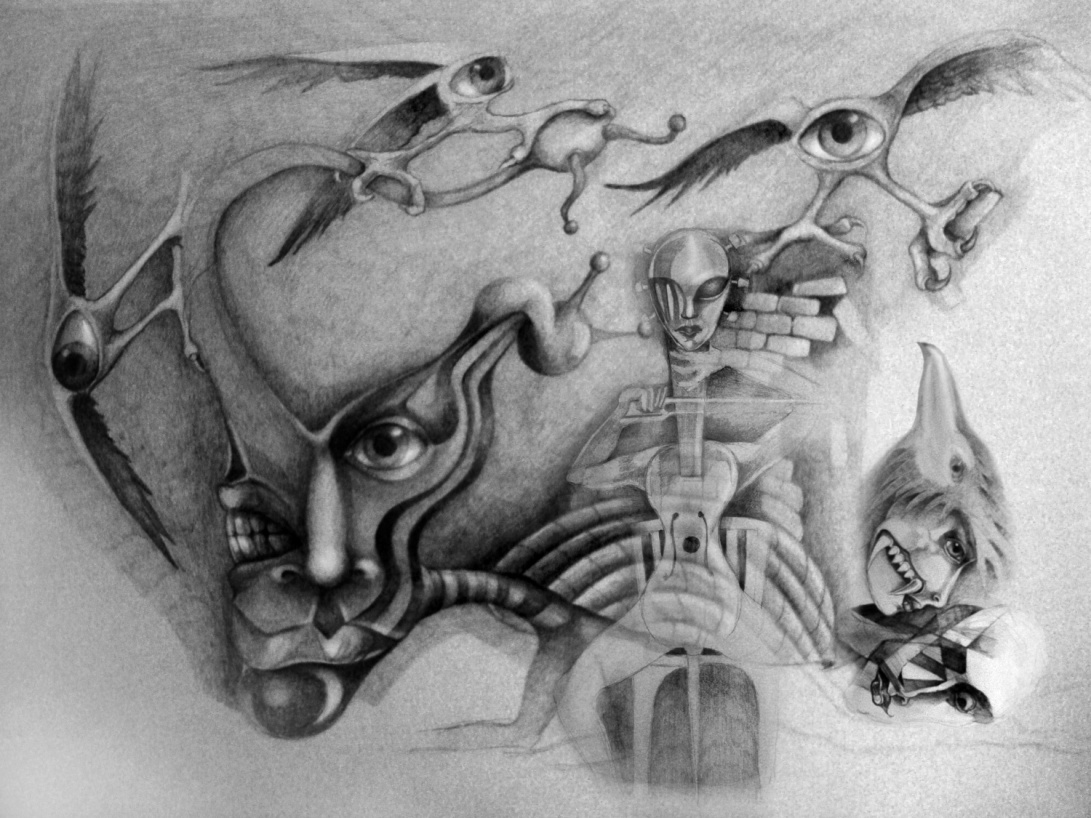 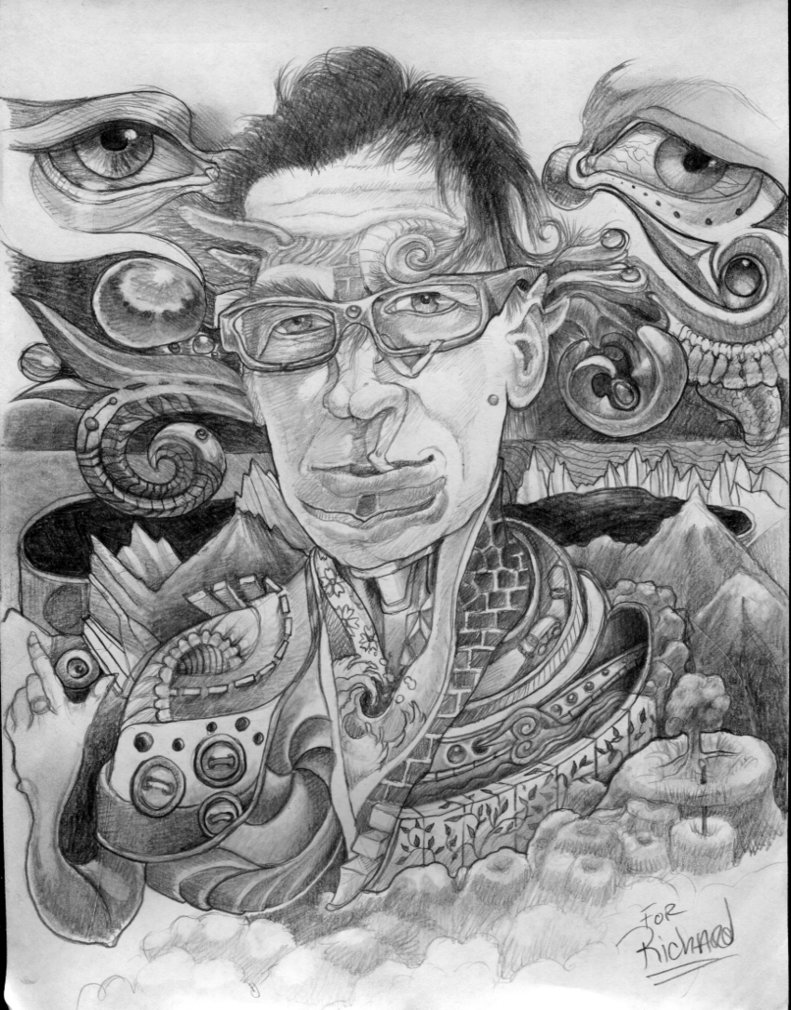 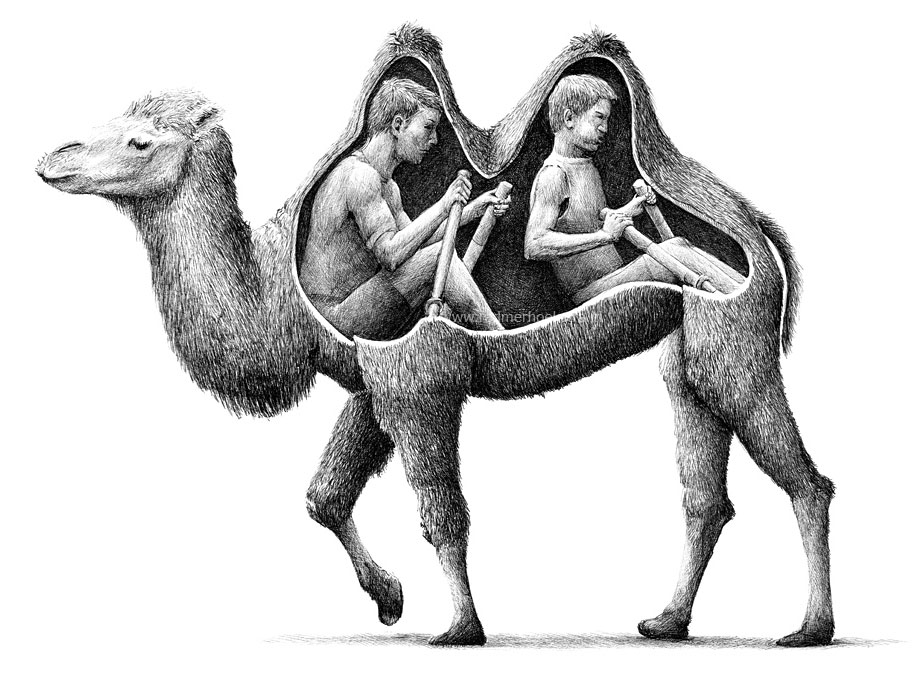 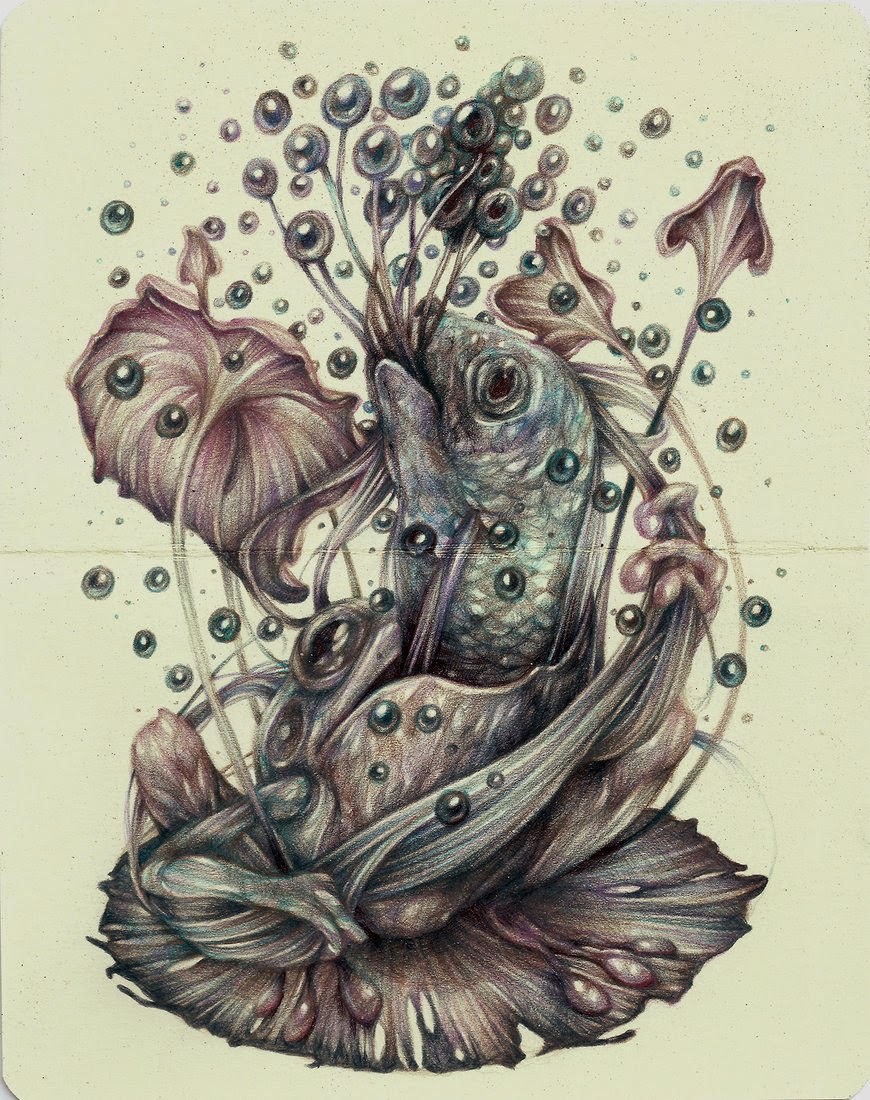 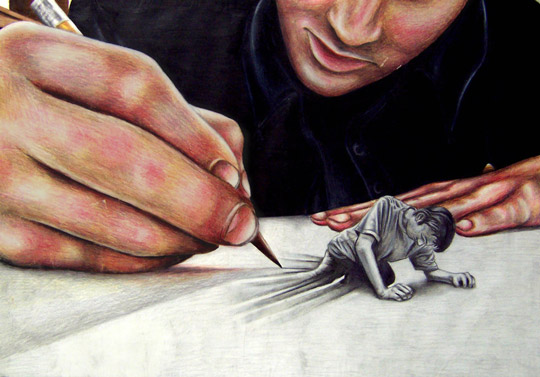 SECRET IDENTITY EXAMPLE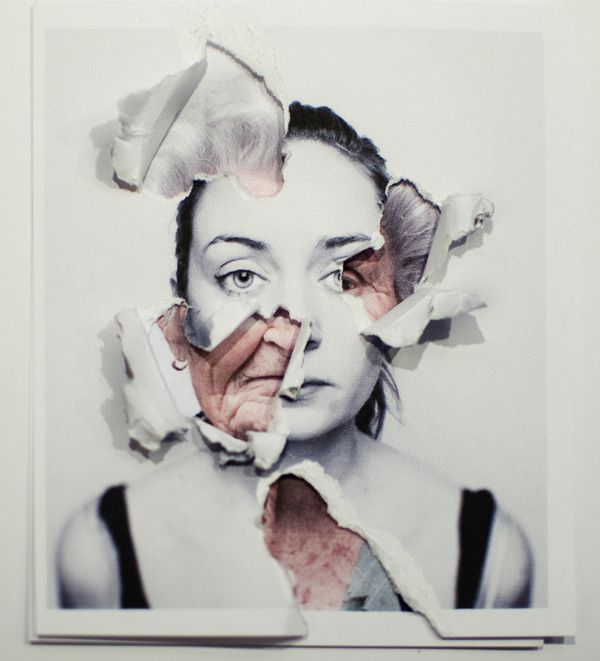 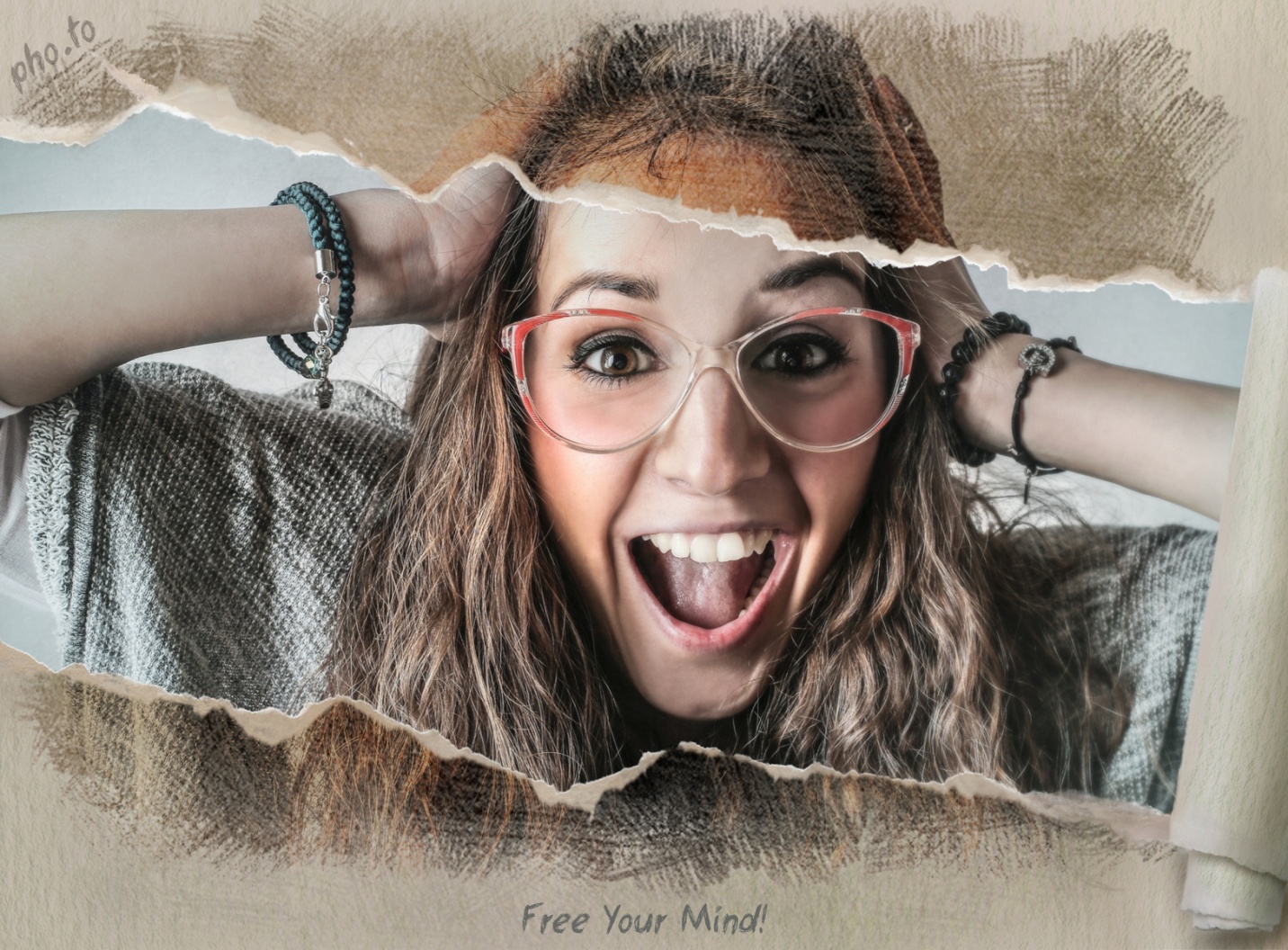 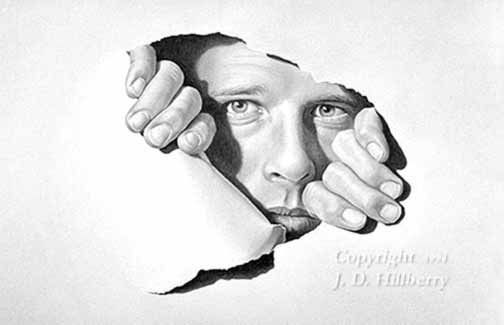 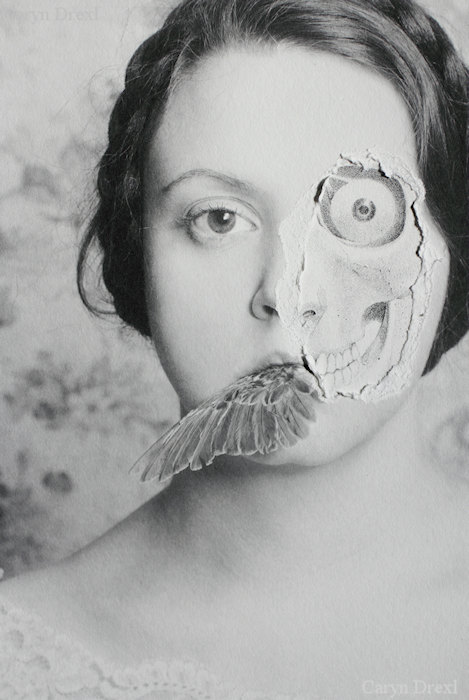 